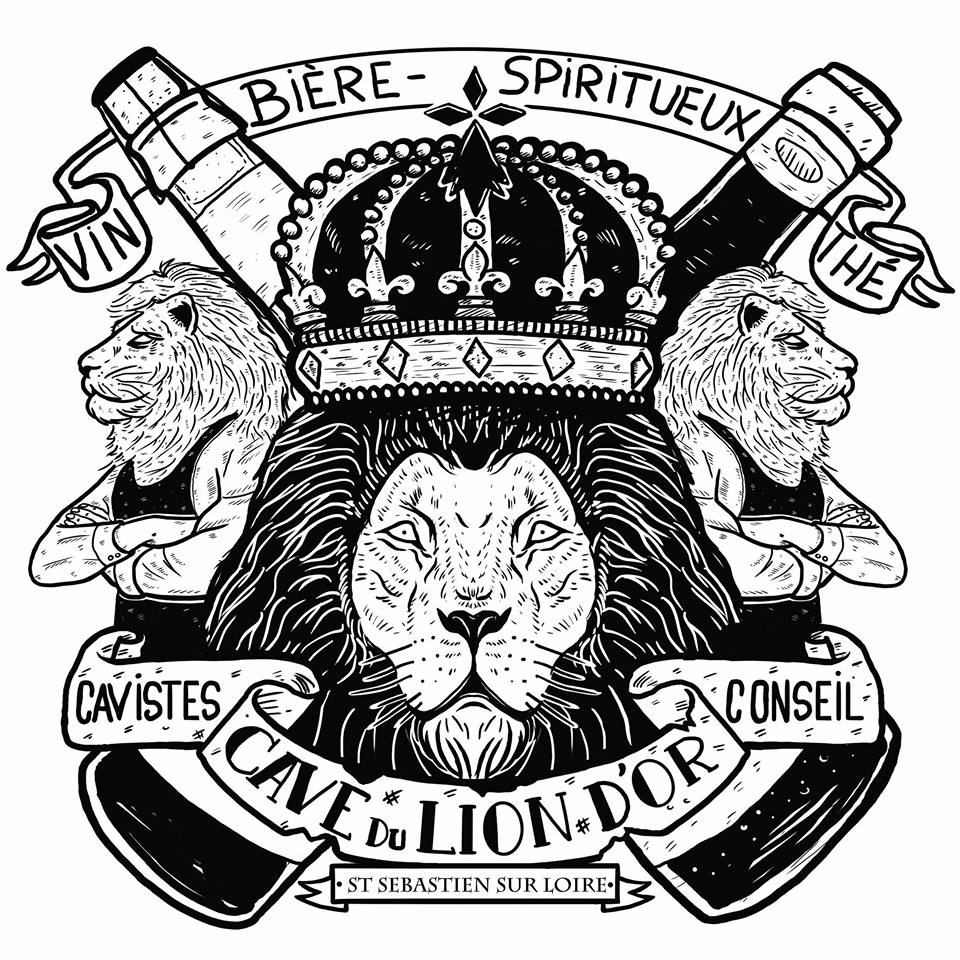 2007-2017                                                                  10 ans déjà! Samedi 13 maiDès 10 h : Dégustation avec présence de vignerons + Buffet à Volonté.Muscadet  « Domaine du Bois Joly »Corbières  « Domaine de Fontarèche »Gascogne  « Domaine de Laxé »Languedoc  « Domaine Gayda » Saumur Champigny  « Domaine de Clos Maurice »Champagne  « Baron Albert »Dès 17h : Ambiance Musicale & Celtique + Brasserie « Trompe-Souris » (44) + Bulles Apéritives.6 bouteilles achetées = 1 offerte !Une Cave à Bouchons à gagner & autres lots !!!Entrée Libre Ouvert de 9h30 à 23h non-stop avec visite de la Cave .